		KVMHA Board of Directors Monthly Meeting -   August 23rd, 2021				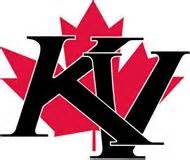 Attendees:President – Ryan MorrisonVice –President – Michael WilsonDirector of Human Resources – Dana LohnessDirector of Communications – Selena NoseworthyDirector of Administration – Kendall MasonDirector of Technical Development – Rob BennettDirector of Finance –  Geoff CochraneDirector of Revenue – Glenn PiercyDirector of Divisions – Robbie GeorgeDirector of IP and Novice – Scott Nelson (regrets)Director of Ice – Steve DobbinDirector of Recreational Hockey – Kate CraikRegistrar – Lynn FletcherPast President – Trevor PierceAgenda ItemsAgenda ItemsDiscussionAction Items1.0Call to OrderMeeting called to order at 6:30  PM  by Ryan Morrison2.0 Approval of the AgendaApproved3.0 Approval of Previous MinutesApproved 4.0 Business Arising: 4.1SJMHAPresident of SJYMHA provided some general information regarding SJYMHA so a discussion could occur on their challenges, membership numbers etc….4.2Conflict of InterestBoard member Rob Bennett works for Gusto Hockey. Gusto Hockey will be leading the conditioning camps for KVMHA. The Board of KVMHA approved a motion that there is no conflict of interest if Rob Bennett is asked by Gusto Hockey to lead the conditioning camps as an employee of Gusto Hockey.4.3Female Double Carding and associated feeThe Director of Finance put forward the motion that all Female Hockey players that would like to double card (play on a female team and also play with KVMHA co-ed team) be required to pay the full co-ed membership for that division the player is registering minus the insurance fee.Seconded by Director of Ice, approved by Board. 4.4Approaching Town Council on ice costsDiscussion by Board Geoff will approach Town Manager and then Town Council4.5 Ice BudgetThe fees for tryouts and conditioning camps. Director of Human Resources put forward the motion that KVMHA charge $30/hour for conditioning camps and tryouts. Seconded by Director of Divisions, approved by Board.4.6Tournament IceDirector of Ice informed the board KVMHA will not host any tournaments until after Christmas.4.7Storage RoomKVMHA will discuss storage options with the Town of Quispamsis. The QMA is a potential space for KVMHA storage requirments. 4.8Equipment SwapPast President recommended an equipment swap occur in early September.Details to be worked out by the Director of Revenue.Potential date September 9, 20215.1PresidentSouthern New Brunswick Hockey League will start on October 15th. President Motion - Motion all KVMHA board votes to be done by in person meeting or conference call meeting. Voting by email only in emergencies. Seconded by Director of Divisions approved by Board.5.2Vice PresidentNothing to report5.3FinanceFinancial topics discussed in Business Arising section of meeting.5.4Past PresidentTopics discussed in Business Arising section of meeting.5.5CommunicationsNothing to report5.6Director of DivisionsDiscussion on tryouts and tryout jerseys.Scott Allaby will be the data entry person for the tryout results.Motion put forward to not allow spectators in the arena during tryouts. Motion seconded by Director of Human Resources and approved by the Board, 5 in favor 4 members opposed. 5.7Director of Recreational HockeyDirector of Recreational Hockey is concerned about the ability of Community Hockey to provide a good product for members with current volunteer base.As a result of low amount of volunteer management and coaching for the Community Hockey program the following motion was put forward. Motion (Director of Human Resources): KVMHA not provide Community Hockey for the 2021-22 hockey season.   Seconded by Director of Divisions – Approved by the Board.5.8IP and NoviceNot in attendance.5.9Human ResourcesRequire coordinators for majority of Divisions.5.10IceIce topics discussed in Business Arising section of meeting.5.11Technical DevelopmentNothing to report5.12RevenuesDiscussed various revenue generating opportunities. 5.13AdministrationDiscussed Hockey New Brunswick tickets6.0Next MeetingMonday September 20th, 2021, next Board meeting. 7.0AdjournmentMotion to adjourn meeting approved